ҠАРАР                                                                          РЕШЕНИЕ08 апрель 2024 й.                           № 112                             08 апреля 2024 г.Об утверждении отчета об исполнении бюджета сельского поселения Улу-Телякский сельсовет муниципального района Иглинский район Республики Башкортостан за  2023год	Заслушав и обсудив «Об утверждении отчета об исполнении бюджета сельского поселения Улу-Телякский сельсовет муниципального района Иглинский район Республики Башкортостан за 2023год», Совет сельского поселения Улу-Телякский сельсовет муниципального района Иглинский район Республики Башкортостан р е ш и л: 	1.Утвердить отчет об исполнении бюджета сельского поселения Улу-Телякский сельсовет муниципального района Иглинский район Республики Башкортостан за 2023 год    (согласно  приложения № 1).	2.Настоящее решение обнародовать на информационном стенде в здании Администрации сельского поселения Улу-Телякский сельсовет муниципального района Иглинский район Республики Башкортостан и разместить на официальном сайте сельского поселения Улу-Телякский сельсовет муниципального района Иглинский Республики Башкортостан в информационно-телекоммуникационной сети Интернет. 	3. Контроль  за  исполнением  настоящего  решения  возложить  на постоянную  комиссию  Совета  сельского  поселения  Улу-Телякский  сельсовет  муниципального  района   Иглинский  район  по  бюджету, налогам,  вопросам муниципальной собственности  ( председатель –  Закиров И.Ф. ).Глава сельского поселения 						                  	Р.Р.ЧингизовПриложение №1к проекту решения Совета сельского поселения Улу-Телякский сельсовет муниципальногорайона Иглинский район Республики Башкортостан от 08 апреля 2024 г. №112БАШҠОРТОСТАН РЕСПУБЛИКАҺЫИГЛИН РАЙОНЫ
МУНИЦИПАЛЬ РАЙОНЫНЫҢ 
ОЛО ТЕЛӘК АУЫЛ СОВЕТЫАУЫЛ  БИЛӘМӘҺЕ  СОВЕТЫ(БАШКОРТОСТАН РЕСПУБЛИКАҺЫИГЛИН РАЙОНЫОЛО  ТЕЛӘК АУЫЛ СОВЕТЫ)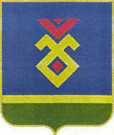 СОВЕТ СЕЛЬСКОГО ПОСЕЛЕНИЯУЛУ-ТЕЛЯКСКИЙ СЕЛЬСОВЕТ   МУНИЦИПАЛЬНОГО РАЙОНАИГЛИНСКИЙ РАЙОН
РЕСПУБЛИКИ  БАШКОРТОСТАН(УЛУ-ТЕЛЯКСКИЙ СЕЛЬСОВЕТ   ИГЛИНСКОГО РАЙОНАРЕСПУБЛИКИ  БАШКОРТОСТАН